Aan: College van Burgemeester en Wethouders van de gemeente Haarlem
CC: Fractievoorzitters Haarlemse gemeenteraad & Stadsredactie Haarlems Dagblad
Van: Badhuisoverleg voormalig EKP terrein 20 juni 2017Haarlem, 4 mei 2017.
Onderwerp: Project Plaza West ontspoort!Geacht College,
In navolging van de 4 mei jl. aan u verzonden brief, welke zonder reactie uwerzijds is gebleven, en ten einde de boosheid en frustratie van bewoners rondom het project Plaza West over te brengen.De huidige gang van zaken tonen de Gemeente Haarlem niet van haar beste kant. Zij negeert haar eigen verontruste en verontwaardigde bewoners, komt niet tot een goede ruimtelijke ordening die ook op de lange termijn veilig, beheersbaar en betrouwbaar is en laat economische belangen prevaleren boven de belangen van de omwonenden van Plaza West. Wij interpreteren dit dan ook als nalatig en onbehoorlijk bestuur.Wij willen – na afwijzing van alle bezwaren - minimaal de volgende inhoudelijke zaken nogmaals onder de aandacht brengen en vragen antwoord (niet in de eerste plaats op voornoemd schrijven onzerzijds d.d. 4 mei jl.) dan wel een heroverweging van het besluit betreffende;We willen een daadwerkelijke integrale benadering ten aanzien van Plaza West, c.q. De ontwikkelingen binnen het bestemmingsplan Pijlslaan e.o., waarbij alle vergunningen voor alle gebouwen op hetzelfde moment worden betrokken en waar alle consequenties van de gebouwen in hun totaliteit in beeld komen en in totaliteit worden gewogen. Het plan heeft in volle omvang een onomkeerbaar negatief effect op de leefomgeving in Haarlem Zuid West. Als de gemeente niet zorgvuldigheid betracht zijn de gevolgen voor haar rekening, maar zijn het de omwonenden die het slachtoffer worden van die slechte ruimtelijke ontwikkeling en daarom onverantwoordelijk en onzorgvuldig bestuur.De gemeente dient zich te verzekeren van een positief advies aangaande de uiteindelijk te verwachten verkeerssituatie/infrastructuur rondom de Westergracht en de Pijlslaan (mede in relatie tot nieuwbouw NZH Remise) gegeven door het bevoegd gezag (Politie, ProRail etc). Bovendien dient een er deugdelijk onderzoek gedaan te worden naar de te verwachten parkeerdruk in verhouding tot de volledige realisatie van Plaza West;De hoogtebepaling van de gebouwen:Wij vragen de gemeente geen gebruik te maken van de ‘flexibiliteitsbepaling’ op grond waarvan van de bouwhoogte kan worden afgeweken, dus geen 10% extra verhoging toestaan. Overigens is nergens beargumenteerd waarom B&W wel gebruik heeft gemaakt van deze ‘flexibiliteitsbepaling’, en ook nergens is te vinden waarom B&W er geen gebruik van zou moeten maken. We vragen hierbij alsnog om deze beargumentering;Het gehanteerde peil is te hoog (NAP+0,70m. i.p.v. NAP+0,40m.) De argumentatie hiervan zou liggen in de onderlinge samenhang met, het niet binnen bestemmingsplan passende en nog niet vergunde, bouwwerk 7 (ondergrondse parkeergarage). De bepaling van het peil is niet conform het bestemmingsplan. Er wordt gehandeld in strijd met het bestemmingsplan Pijlslaan e.o. en er wordt oneigenlijk gebruik gemaakt van het gestelde in de Algemene Wet Bestuursrecht;De termijnen betreffende ingediende aanvragen omgevingsvergunningen (gebouw 7 (parkeergarage) d.d. 5 augustus 2016 en gebouwen 2, 3 en 4 d.d.23 december 2016) worden ten onrechte en onevenredig lang verlengd. Hiermee worden enkele afgelopen jaar vernieuwde regelgevingen bewust omzeild.De gemeente is onzorgvuldig en onvolledig in haar benadering van de akoestische gevolgen van de bebouwing op Plaza West (geluidsoverlast treinen en buitenpandig laden en lossen).Door de hoogte die de gemeente toestaat voor de beoogde gebouwen op Plaza West worden de zichtlijnen op de St. Bavo Basiliek belemmerd. Daarmee wordt simpelweg gehandeld in strijd met het bestemmingsplan Binnenduingebied. Uw Afdeling DVV/VTH veegt alle (!) 47 gronden van bezwaar jegens de meeste recente omgevingsvergunning (Gebouw 8) van tafel. U informeert belanghebbenden niet of onvolledig. U handelt onzorgvuldig. U neemt de zorgen en bezwaren van uw Haarlemmers niet serieus door u te verstoppen achter een bestemmingsplan waarin u heeft verzuimd een (maximum) kader te stellen waarmee een passende invulling binnen Plaza West recht doet aan haar omwonenden.Ten einde te komen tot de bovengenoemde integrale benadering vragen wij B&W-besluiten over adviezen Commissie van Bezwaar en Beroep (gebouwen 1, 5, 6 en 8) uit te stellen tot na de zomervakantie c.q. totdat wordt besloten over de bezwaren op de nog af te geven (opnieuw in te dienen) omgevingsvergunningen voor de andere gebouwen.Met de huidige onevenredig massale uitwerking ontspoort Plaza West, wat een onomkeerbare aanslag zal betekenen op de leefbaarheid in Haarlem Zuid West.De volgende organisaties waren op 20 juni aanwezig en onderschrijven de strekking van deze brief:
• 	Wijkbelang Plaza West
• 	Leefbaar Haarlem Zuid West (Bewoners Pijlslaan en Van ’t Hoffstraat)
• 	Stichting Westelijk Tuinbouwgebied Haarlem
• 	Historische vereniging Haerlem
• 	Erfgoedvereniging Heemschut
Informatie over deze brief kan worden verkregen via contactpersoon David Sprong, Leefbaar Haarlem Zuid West en bereikbaar via:
LeefbaarHaarlemZW@gmail.comToekomstige communicatie tevens (CC) aan:schoutenpaa@gmail.cominfo@swth.nlmarcelvanheck@outlook.competerkoppen@xs4all.nlNamens de genoemde organisaties: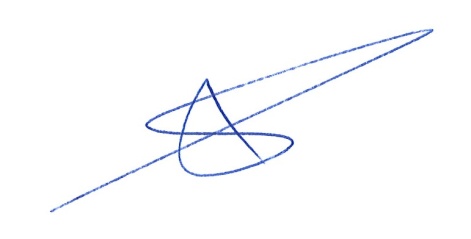 D. Sprong